Задание для обучающихсяс применением дистанционных образовательных технологийи электронного обученияДата: 30 октября 2020г.Группа: А-19Учебная дисциплина: Техническая механикаТема занятия: Соединения сварныеФорма: лекцияСодержание занятия:Изучение  теоретического материалаСоставление конспектаТеоретический материал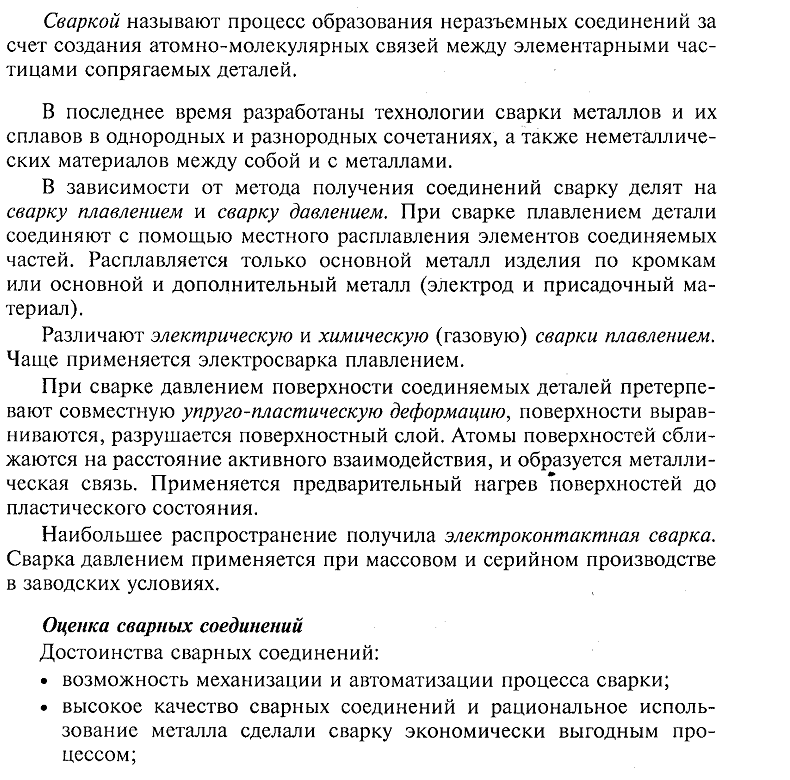 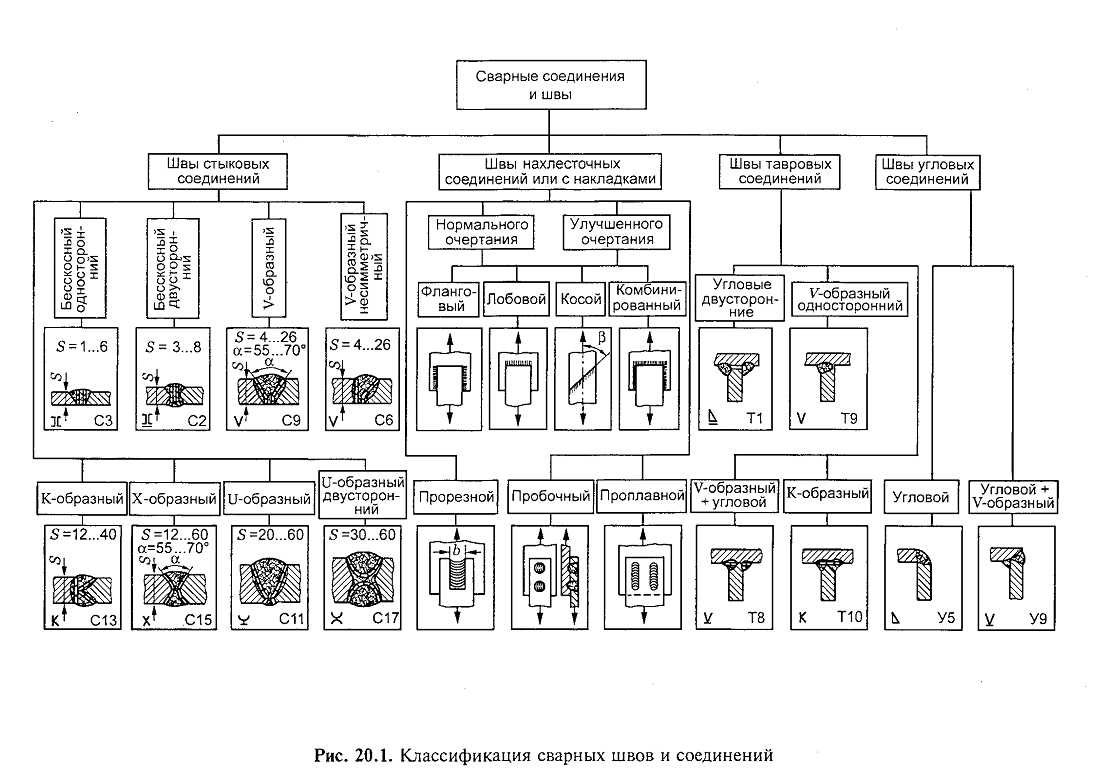 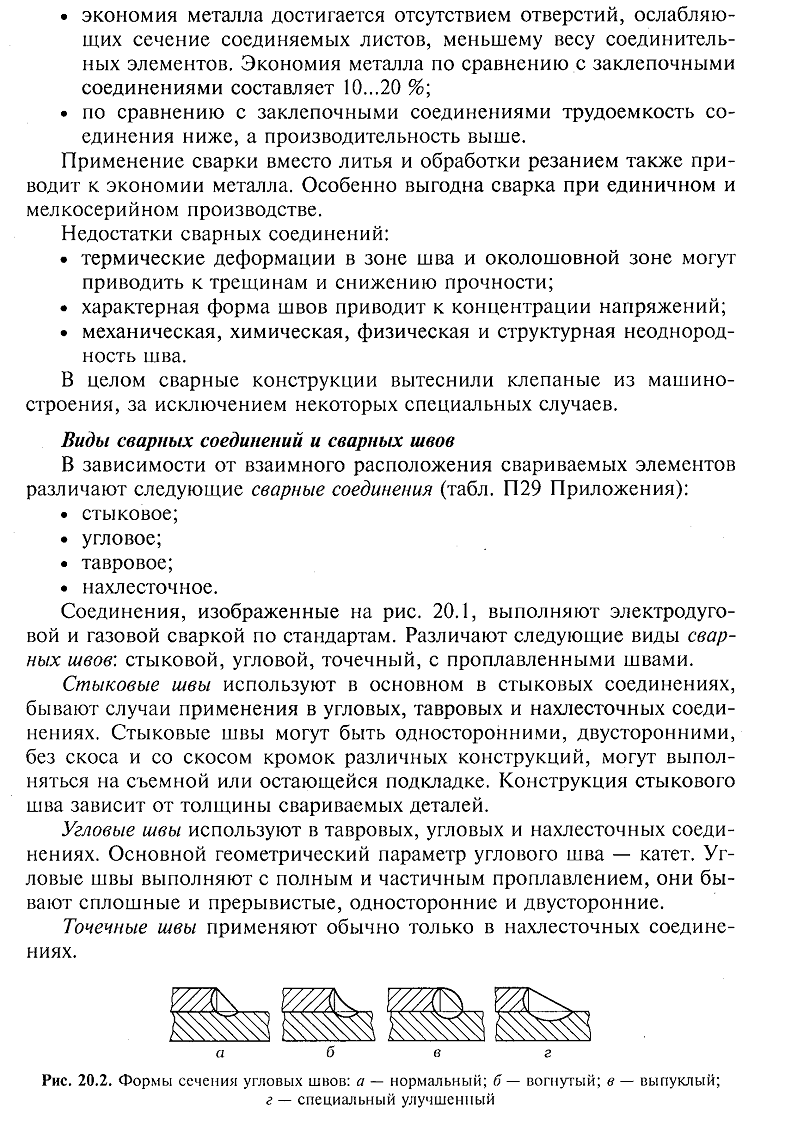 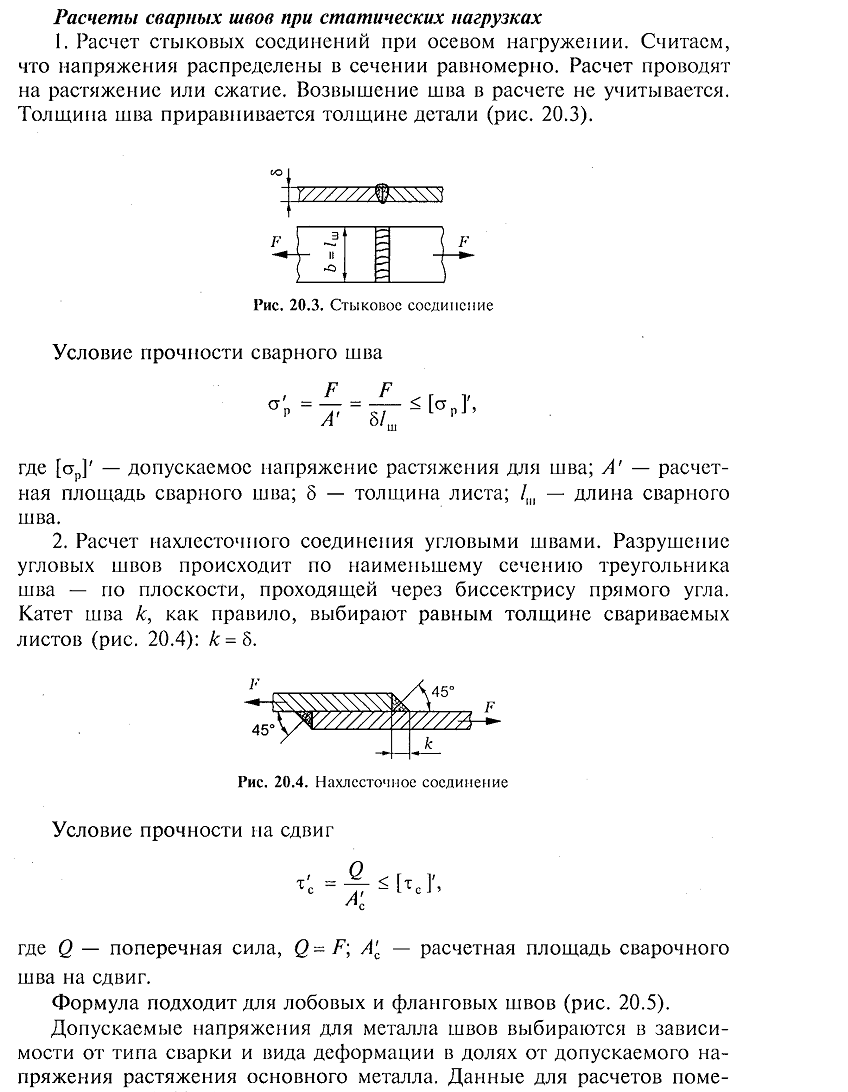 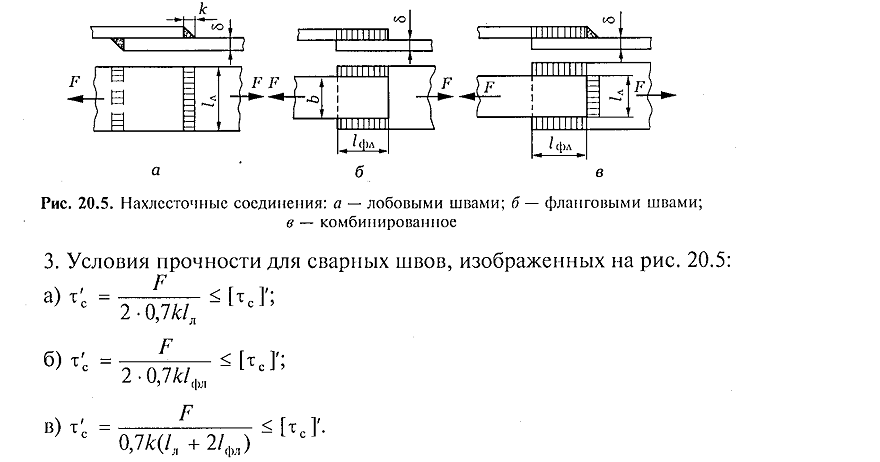 Задание:Изучите теоретический материал.Запишите в тетрадь:Определение сварки;Основные способы сварки;Достоинства и недостатки сварных соединений;Перечислите виды сварных соединений;В чем заключается расчет стыковых соединений при осевом нагружении?Форма отчета. Сделать фото конспекта в тетради Срок выполнения задания 30.10.2020г.Получатель отчета. Сделанные фото прикрепляем в Google Класс, код курса civbwg4.